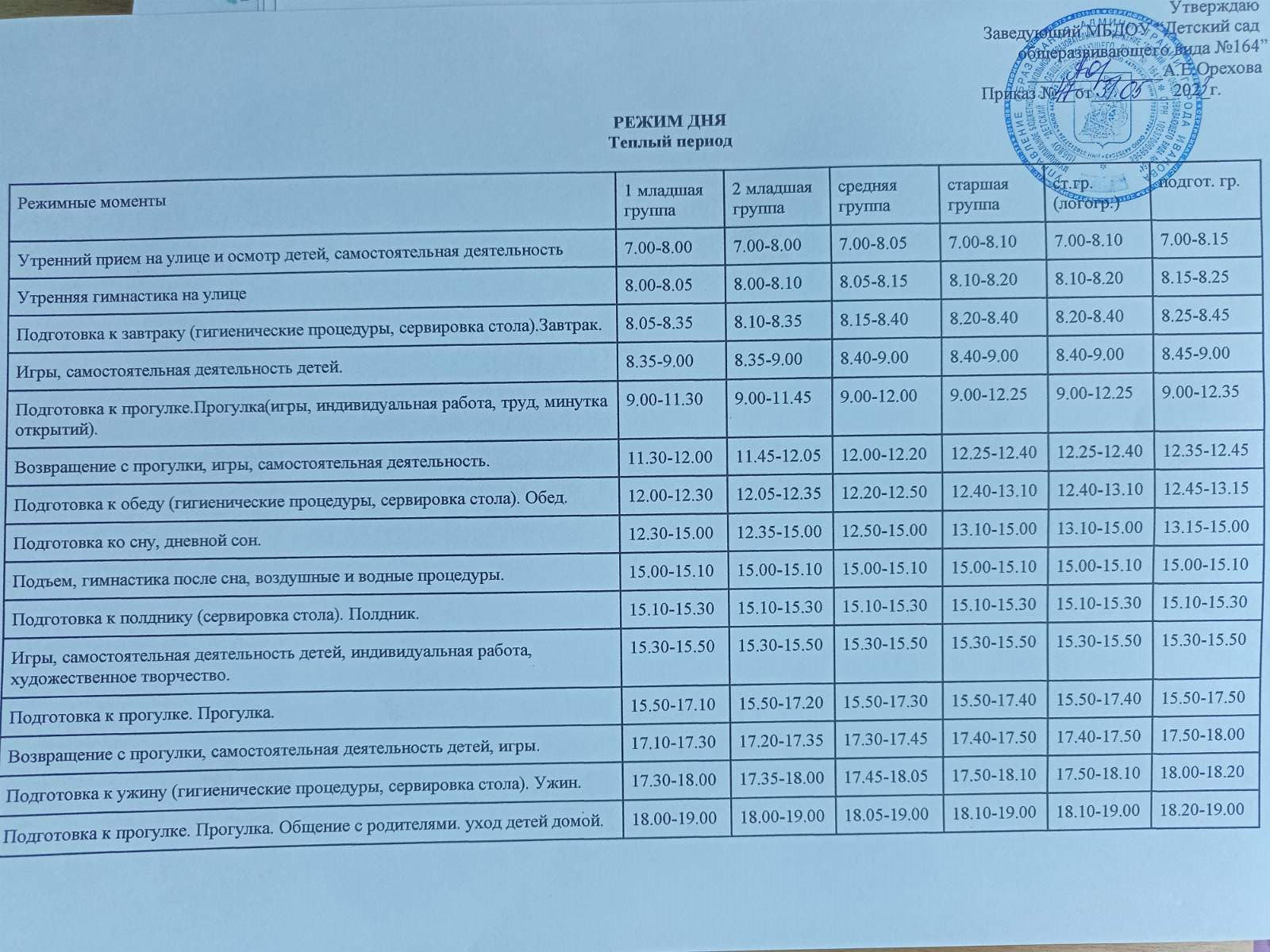 РЕЖИМ ДНЯХолодный периодРежимные моменты1 мл. группа2 мл. группаСр. группаСт..гр.Ст.гр. (логогруппа)Подг.группаПрием и осмотр детей, общение, игры, индивидуальная работа, самостоятельная деятельность.7.00 – 8.007.00 – 8.007.00 – 8.057.00 – 8.107.00-8.007.00 – 8.20Утренняя гимнастика8.00-8.058.00-8.058.05-8.108.10-8.208.10-8.208.20-8.30Подготовка к завтраку(гигиенические процедуры, сервировка стола). Завтрак8.05 – 8.408.05 -8.408.10-8.408.20 – 8.458.20-8.458.30 – 8.55Игры, подготовка к непосредственно образовательной деятельности8.40 – 9.008.40 – 9.208.40 – 9.008.45 – 9.008.45-9.008.55 – 9.00Непосредственно образовательная деятельностьПо подгруппам9.00-9.10 9.20-9.309.00-9.359.00-10.009.00-10.359.00-10.359.00-10.50Второй завтрак9.30-9.409.35-9.4510.00-10.1010.35-10.4510.35-10.4510.50-11.00Игры, подготовка к прогулке, прогулка (игры, индивидуальная работа, труд, минутки открытия) (Физкультурное занятие на воздухе)9.40-11.309.45-11.4010.10-12.0010.45-12.2510.45-12.2511.00-12.35Возвращение с прогулки, игры, самостоятельная деятельность11.30 -12.0011.40-12.0512.00-12.2012.25-12.4012.25-12.4012.35-12.45Подготовка к обеду (гигиенически процедуры, сервировка стола). Обед12.00-12.3012.05-12.3512.20-12.5012.40-13.1012.40-13.1012.45-13.15Подготовка ко сну, дневной сон12.30-15.0012.35-15.0012.50-15.0013.10-15.0013.10-15.0013.15-15.00Подъем, гимнастика после сна, воздушные и водные процедуры15.00-15.1015.00-15.1015.00-15.1015.00-15.1015.00-15.1015.00-15.10Подготовка к полднику (гигиенические процедуры,сервировка стола)15.10-15.3015.10-15.3015.10-15.3015.10-15.3015.10-15.3015.10-15.30Непосредственно образовательная деятельностьПо подгруппам15.30-16.00----15.30-16.0015.30-16.0015.30-16.00Самостоятельная деятельность. Индивидуальная работа-15.30-16.0015.30-16.00       -------Игры, самостоятельная деятельность, индивидуальная работа, художественное творчество16.00-16.1516.00-16.2016.00-16.2016.00-16.2016.00-16.2016.00-16.20Подготовка к прогулке.Прогулка (игры, индивидуальная работа, труд)16.15-17.1516.20-17.2016.20-17.2516.50-17.3516.50-17.3516.20-17.50Возвращение с прогулки, игры, самостоятельная деятельность17.15-17.3017.20-17.4017.25-17.4517.35-17.5017.35-17.5017.50-18.00Подготовка к ужину (гигиенические процедуры,сервировка стола). Ужин17.30-18.0017.40-18.0517.45-18.0517.50-18.1017.50-18.1018.00-18.20Чтение книг.18.00-18.1018.05-18.2018.05-18.2018.10-18.2518.10-18.2518.20-18.35Игры, совместная деятельность педагога с детьми,индивидуальная работа, слушанье музыки.18.10-18.4518.20-18.4518.20-18.4518.25-18.4518.25-18.4518.35-18.50Общение с родителями. Уход детей домой.18.45-19.0018.45-19.0018.45-19.0018.45-19.0018.45-19.0018.50-19.00